3   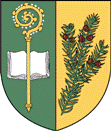 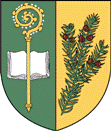   Obec TisováZasedání Zastupitelstva obce č. 11,  které se koná dne 9. prosince 2020, v 17. hod. na OÚPřítomni: Martina Suchomelová, Adéla Synková, Pavel Víšek, Josef Pánek, Ing. Ondřej Jetmar, Martin JaneckýOmluveni: Ing. Markéta HermanováProgram:Úvod - Schválení programu zasedání zastupitelstva obce   - Ověřovatelé zápisuRozpočtové provizoriumProdej části pozemku parc. č. 440/5 – nové parc. č. 440/47, výměra 218 m2Rozpočtové výhledy - schváleníSměna pozemků – pí Jiroušková ZahájRozpočtové opatření č. 10Obecní vyhláška o místním poplatku ze psůPropojení vodovodu – 3. etapaŽádost spolku ECCE Tisová o umístění informačního panelu Žádost p. Ďurače o přístup k pozemku, prodej nové parc. č. 440/46 výměra 13 m2Různé11/1	Žádost nájemce hospody o oproštění z nájmu nebytových prostor11/2	Žádost pí Kurkové o prodloužení infrastruktury – Pekárka Dolce IV.11/3	Žádost p. Lenocha o pracovní činnost v roce 202111/4	Žádost p. Škrance o pracovní činnost v roce 2021K bodu č. 1.  Úvod:			Schválení programu zasedání Z.O.			Ověřovatelé zápisu: Pavel Víšek, Ing. Ondřej JetmarHlasování: Pro 6 hlasů, Proti 0 hlasů, Zdržel se 0 hlasůUsnesení k bodu č.1Z.O. schvaluje předložený návrh programu.Z.O. schvaluje ověřovatele a zapisovatele zápisu jednání Z.O.K bodu č. 2.  Rozpočtové provizoriumPravidla rozpočtového provizoria na rok 2021 jsou přílohou tohoto zápisu.Hlasování: Pro 6 hlasů, Proti 0 hlasů, Zdržel se 0 hlasůUsnesení k bodu č.2		Z.O. schvaluje Rozpočtové provizorium a pravidla rozpočtového                   provizoria na rok 2021.K bodu č. 3.  Prodej části pozemku parc. č. 440/5 – nové parc. č. 440/47, výměra 218 m2 dle GP	 Prodej části obecního pozemku parc. č. 440/5 dle nového návrhu GP parc. č. 440/47 o výměře 218 m2 nad stavební parcelou 440/13.                	Zájem o koupi mají budoucí stavebníci na této st. parcele.                     Bylo projednáno na minulém jednání Z.O. Záměr o prodeji byl řádně                        vyvěšen.                     Pozemek parc. č. 440/47 je možné dle územního plánu využít pouze,                       jako zahradu nebo sad. Není určen pro žádnou výstavbu.Z.O. navrhuje prodej pozemku parc. č. 440/47 o výměře 218 m2 sl. Němcové a p. Sabolovi za 150 Kč/m2.Hlasování: Pro 4 hlasů, Proti 1 hlas, Zdržel se 1 hlasUsnesení k bodu č.3Z.O. schvaluje prodej pozemku parc. č. 440/47 o výměře 218 m2 sl. Němcové a p. Sabolovi za 150 Kč/m2.K bodu č. 4.  Rozpočtový výhled - schváleníNa minulém zasedání Z.O. byly předložen návrh, který byl řádně vyvěšen. Nyní nastává schvalovací proces.		Hlasování: Pro 6 hlasů, Proti 0 hlasů, Zdržel se 0 hlasů		Usnesení k bodu č.4		Z.O. schvaluje rozpočtový výhled na roky 2021-2024.K bodu č. 5.	Směna pozemků – pí Jiroušková ZahájPaní Jiroušková nabízí směnu pozemků. Její pozemek zasahuje do obecní komunikace na kopec.Dále požaduje zřízení věcného břemene na uložení vedení V.O. Navrhuje směnu za obecní pozemek vedle její zahrady. Nyní nepoužívaná váha družstva.		Z.O. navrhuje směnu za část obecního pozemku směrem k Márovým                    sousedící se zahradou pí. JirouškovéUsnesení k bodu č.5		Z.O. bere na vědomí. Starosta obce je pověřen k dalšímu jednání s pí.                      JirouškovouK bodu č. 6.	Rozpočtové opatření č. 10Navýšení výdajů ve výši 35 tis. Kč. Doplatek na podklady povrchů pod kontejnery pro tříděný odpad. Vzato z rezervy běžného účtu. Usnesení k bodu č.6				Z.O. bere na vědomí.K bodu č. 7.  Obecně závazná vyhláška o místním poplatku ze psůObecně závazná vyhláška obce Tisová 1/2020 o místním poplatku ze psů. Z.O. bylo seznámeno s návrhem této obecně závazné vyhlášky.Hlasování: Pro 6 hlasů, Proti 0 hlasů, Zdržel se 0 hlasůUsnesení k bodu č.7Z.O. schvaluje Obecně závaznou vyhlášku obce Tisová 1/2020 o místním poplatku ze psů.K bodu č. 8.  Propojení vodovodu – část 3. etapyNa zasedání č. 5 ze dne 27.5. 2020 Z.O. rozhodlo o dočasném odložení stavby.Vybudováním této části 3. etapy je možnost v případě jakékoliv poruchy na vodovodu napájet vodovod pro Tisovou výtlakem vedeným na Zaháj.Z.O. navrhuje propojení vodovodu – 3. etapa, jeden řad.Realizaci bude provádět firma, která podala nejnižší nabídku – PP Group a to v termínu duben až srpen 2021.Nabídková cena činí 380 tis. Kč s DPH.Hlasování: Pro 4 hlasy, Proti 0 hlasů, Zdržel se 2 hlasyUsnesení k bodu č.8Z.O. schvaluje propojení vodovodu - 3. etapa. Dále schvaluje realizační firmu PP Group, která podala nejnižší nabídkovou cenu a to 380 tis. Kč.K bodu č. 9.  Žádost spolku ECCE Tisová o umístění informačního paneluSpolek Ecce žádá Z.O. o spoluúčast na financování informačního panelu, náklady na panel okolo 10 tis. Kč. Spoluúčast obce 5 tis. Kč.Umístění panelu navrhuje ECCE v parku Fr. Palackého tzn. u kaple naproti stodole pí. Kučerové.Dále ECCE žádá Z.O. o finanční dar na činnost spolku pro rok 2021 ve výši 5 tis. Kč z kterého by byla hrazena oprava menších pomníčků v KÚ obce Tisová.Z.O. navrhuje umístění informačního panelu naproti novému parkovišti u ZŠ na straně ke kapli.Hlasování: Pro 5 hlasů, Proti 0 hlasů, Zdržel se 1 hlas		Usnesení k bodu č.9 Z.O. schvaluje umístění informačního panelu naproti novému parkovišti u ZŠ na straně u kaple a spoluúčast na pořízení panelu ve výši 5 tis. Kč a  dále Z.O. schvaluje finanční dar na činnost spolku pro rok 2021 ve výši 5 tis. Kč.K bodu č. 10. Žádost p. Ďurače o přístup k pozemku, prodej nové parc. č. 440/46                     výměra 13 m2 dle GP	Z.O. navrhuje prodej pozemku parc. č. 440/46 za 363,- Kč za 1m2Hlasování: Pro 6 hlasů, Proti 0 hlasů, Zdržel se 0 hlasů		Usnesení k bodu č.10Z.O. schvaluje prodej pozemku manželům Ďuračovým parc. č. 440/46 za 370 Kč/m2 o výměře 13m2K bodu č. 11. Různé                      11/1	Žádost nájemce hospody o oproštění z nájmu nebytových                             prostor.	                   Byla podaná žádost o oproštění z nájmu  za měsíce říjen a                              listopad 2020 a doloženo čestné prohlášení nájemce, že                              neobdržel žádnou jinou náhradu od státu na nájemné.                               Hlasování: Pro 5 hlasů, Proti 0 hlasů, Zdržel se 1 hlas	Usnesení k bodu č.11/1Z.O. schvaluje žádost nájemce hospody o oproštění z nájmu nebytových prostor za měsíc říjen a listopad 2020.                     11/2	Žádost pí Kurkové o prodloužení infrastruktury – Pekárka Dolce Návrh paní Kurkové na odkup části pozemku obci na možnostprodloužení hlavního řadu kanálu a vodovodu s komunikací asi o                             25 m. Z.O. žádost projednalo a nadále poukazuje, že  je na                             pozemku p. č. 414/1 připravena přípojka vodovodu i kanalizace.                             Usnesení k bodu č.11/2                             Z.O. bere na vědomí a pověřuje starostu obce jednáním s paní                              Kurkovou11/3	Žádost p. Lenocha o pracovní činnost v roce 2021          na poloviční úvazek od 1.1.2021	Hlasování: Pro 5 hlasů, Proti 1 hlas, Zdržel se 0 hlasů	Usnesení k bodu č.11/3                             Z.O. schvaluje pracovní činnost na poloviční úvazek od 1.1.2021                             pro pana Lenocha 11/4	Žádost p. Škrance o pracovní činnost v roce 2021          na poloviční úvazek od 1.1.2021Hlasování: Pro 5 hlasů, Proti 1 hlas, Zdržel se 0 hlasů		Usnesení k bodu č.11/4                             Z.O. schvaluje pracovní činnost na poloviční úvazek od 1.1.2021                              pro pana Škrance